Sitzung des Fachschaftsrates am 18.01.2012Datum:			18.01.2012		Zeit:				18.00 Uhr – 18.50 UhrOrt:				Universität TrierAnwesende Mitglieder:	Fabia Neuerburg, Stephan Pötz, Stefanie Schmale, Dorothee KaiserEntschuldigte Mitglieder:	Christina Gödert, Christian BecherProtokollantin:		Dorothee KaiserTagesordnungspunkte:TOP 1:	Nachbesprechung WeihnachtsfeierTOP 2:	Stand: Süditalien-ExkursionTOP 3:	InventarlisteTOP 4:	FB-II-PartysTOP 5:	Sueton-Filmvorführung / Antike im FilmTOP 6:	Studienanfänger-TutoriumTOP 7:	Plakat für den RaumTOP 8:	SatzungsänderungTOP 9:	AFaT-NewsTOP 10:	SonstigesTOP 1: Nachbesprechung WeihnachtsfeierDie Weihnachtsfeier lief insgesamt sehr gut.Es war genug Bier und Radler vorhanden.Die Einnahmen waren in Ordnung.TOP 2: Stand: Süditalien-ExkursionEs gab acht Anmeldungen für die Exkursion nach Süditalien. Die Flüge sind gebucht; die Organisation verläuft gut.TOP 3: InventarlisteDie Inventarliste ist in Bearbeitung.TOP 4: FB-II-PartysDie nächste Party findet am 21. Januar 2012 im Forum statt. Die Ankündigung läuft gut.TOP 5: Sueton-Filmvorführung / Antike im FilmFrau Beer zeigt am Mittwoch, dem 01.02.2012, die Verfilmung von Suetons „Caligula“ (gekürzt); evtl. im Rahmen von „Antike im Film“. Die weiteren organisatorischen Fragen klären Fabia Neuerburg und Stephan Pötz in den nächsten Tagen.TOP 6: Studienanfänger-TutoriumDer Tagesordnungspunkt wird aus personellen Gründen auf die nächste Sitzung vertagt.TOP 7: Plakat für den RaumDas Plakat ist nun fertiggestellt und wurde an der Tür aufgehängt.TOP 8: SatzungsänderungDer Fachschaftsrat Klassische Philologie möchte die Satzung ändern, um die Zahl der gewählten Fachschaftsratmitglieder von sechs auf vier zu reduzieren. Die dafür nötige Vollversammlung soll zu Beginn des nächsten Sommersemesters stattfinden. Stefanie Schmale informiert sich über die weiteren Formalia und übernimmt die Organisation der Vollversammlung.TOP 9: AFaT-NewsDas AFaT möchte sich für eine Erhöhung des Sockelbeitrags einsetzen. Deshalb sollen Vorschläge gesammelt werden, für welche konkreten Ausgaben die Fachschaften zusätzliches Geld ausgeben könnten.TOP 10: SonstigesDer Fachschaftsrat Klassische Philologie beschließt einstimmig die Anschaffung eines Lochers und eines Tackers. Des Weiteren kauft Stefanie Schmale ein Quittungsbuch und einen anständigen, waschbaren Spüllappen für die Fachschaft.Die nächste Sitzung des Fachschaftsrates Klassische Philologie findet am 15.02.2012 um 18.00 Uhr in Raum B 9 statt.Universität TrierFachbereich II – Klassische PhilologieFachschaftsrat Klassische Philologie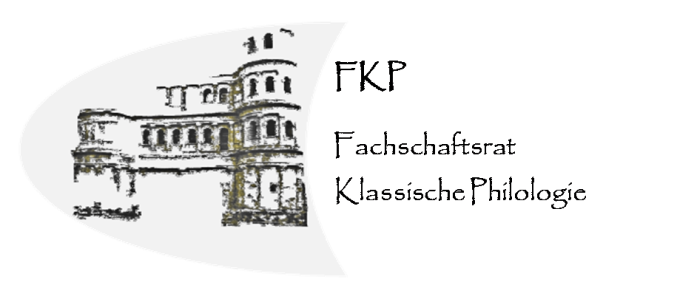 